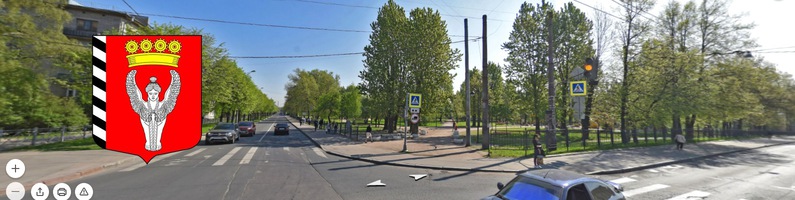 БЮДЖЕТ ДЛЯ ГРАЖДАН НА 2020ГОДВнутригородское муниципальноеобразование Санкт-Петербургамуниципальный округ Невская заставаСодержание• Основные характеристики муниципального образования ……….…………..……...3• Основные показатели социально-экономического развития ………………..…........4• Основные направления бюджетной и налоговой политики на 2020 год и на плановый период 2021 и 2022 годов …………………………………………………...11• Основные характеристики бюджета …………………………………………....…....19• Доходы бюджета ………………………..……………………………………..............20• Расходы бюджета............................................................................................................23• Мероприятия в области социальной политики............................................................28• Муниципальные программы, ведомственные целевые программы на 2020г...........30• Уровень долговой нагрузки...........................................................................................39• Межбюджетные отношения..........................................................................................39• Глоссарий........................................................................................................................40• Контактная информация................................................................................................42Основные характеристики муниципальногообразованияМуниципальное образование муниципальный округ Невская застава было образовано в 1998 году.Является внутригородским муниципальным образованием города федерального значения Санкт-Петербурга, расположено в Невском районе Санкт-Петербурга.Площадь территории – 711 гаЧисленность населения – 32700 человекПоликлиники – 4, больница-1Среднетехнические образовательные учреждения – 5Школы – 4Детские дошкольные учреждения – 5Библиотеки – 2Основные показатели социально-экономического развитияПрогноз социально-экономического развития муниципального образования МО Невская застава на период 2020-2022 годы в сравнении с текущим 2019 годом:Основные направления бюджетной и налоговой политики на 2020 год и на плановый период 2021 и 2022 годовОсновные направления бюджетной и налоговой политики  муниципального образования МО Невская застава  на 2020 год и на плановый период 2021 и 2022 годов определяют основные цели, задачи и направления бюджетной и налоговой политики муниципального образования МО Невская застава (далее – бюджетная и налоговая политика) в области доходов и расходов бюджета, управления муниципальным финансами, муниципального контроля в финансово-бюджетной сфере и являются основой для составления проекта  бюджета на 2020 год и на плановый период 2021 и 2022 годов.При подготовке Основных направлений бюджетной и налоговой  политики были учтены положения Указа Президента Российской Федерации от 7 мая 2018 г. № 204 «О национальных целях и стратегических задачах развития Российской Федерации на период до 2024 года», Послания Президента Российской Федерации Федеральному Собранию Российской Федерации от 20 февраля 2019 года, положения  «Основных направлений бюджетной, налоговой и таможенно - тарифной политики Российской Федерации на 2020 год и на плановый период 2021-2022 годы».Целью Основных направлений бюджетной и налоговой политики является определение условий, используемых при составлении проекта  бюджета, подходов к его формированию, основных характеристик и прогнозируемых параметров, а также обеспечение прозрачности и открытости бюджетного планирования. Задачами Основных направлений бюджетной политики является определение подходов к планированию доходов и расходов, источников финансирования местного бюджета. I. Основные цели и задачи бюджетной политики на 2020 год и на плановый период 2021 и 2022 годовРанее поставленные цели бюджетной политики муниципального образования муниципальный округ Невская застава: обеспечение устойчивости бюджетной системы Российской Федерации и безусловное исполнение принятых обязательств наиболее эффективным способом, не потеряли своей актуальности и должны быть достигнуты с учетом решения новых задач по преодолению существующих проблем. Целью бюджетной политики на 2020 год и на плановый период 2021 и 2022 годов является повышение качества жизни и благосостояния граждан, снижение бедности и неравенства, создание современной инфраструктуры путем обеспечения сбалансированного развития муниципального образования и расширения потенциала отечественной экономики.Ключевыми направлениями  при формировании проекта бюджета на 2020 год и   на плановый период 2021 и 2022 годов для достижения среднесрочных целей  основными  задачами для повышения эффективности бюджетных расходов являются:соблюдение принципов бюджетной системы Российской Федерацииобеспечение долгосрочной сбалансированности и устойчивости бюджетной системы; оптимизация структуры расходов бюджета; реализация программно-целевого принципа планирования бюджета, повышение эффективности и результативности имеющихся инструментов программно-целевого управления;интеграция бюджетного и закупочного процесса через развитие института нормирования закупок, автоматизацию контрольных процедур, создание условий для минимизации дебиторской задолженности по контрактам, развитие информационного пространства в целях повышения, прозрачности и подотчетности;использование конкурентных способов отбора организаций для оказания государственных и муниципальных услуг, в том числе путем проведения конкурсов и аукционов, предоставления сертификатов на оказание услуг, с использованием  механизмов государственно-частного партнерства;  повышение прозрачности и открытости бюджета и бюджетного процесса;  повышение эффективности использования бюджетных расходов;обеспечение широкого вовлечения граждан в процедуры обсуждения и принятия конкретных бюджетных решений, общественного контроля их эффективности и результативности обеспечение исполнения социальных обязательств – отдельных государственных полномочий по выплате пособий детям, находящимся под опекой и в приемных семьях и оплате труда приемных родителей. Деятельность органов местного самоуправления МО Невская застава   должна быть направлена на решение следующих задач:- значительное повышение доступности и качества оказания муниципальных услуг;- развитие программно-целевых методов управления (разработка и реализация муниципальных и ведомственных целевых программ как основного инструмента повышения эффективности бюджетных расходов при одновременном повышении качества программ и создании действенного механизма контроля  за их выполнением и оценке эффективности);- повышение ответственности всех участников бюджетного процесса за эффективное использование бюджетных средств и результаты своей деятельности;- обеспечение открытости и прозрачности муниципальных финансов, публичности процесса управления финансами, общедоступность информации о состоянии и развитии муниципальных финансов; открытость деятельности органов местного самоуправления по разработке, рассмотрению, утверждению и исполнению бюджета; в том числе об эффективности реализации программ; активное участие граждан в бюджетном процессе.- в сфере развития контрактной системы на настоящем этапе необходимо сконцентрироваться на создании информационного пространства, которое позволит участникам контрактных отношений соблюдать заложенные в законодательстве о контрактной системе принципы открытости и прозрачности. Такая задача может быть решена только через использование электронных документов, единых классификаторов, единых первичных источников информации, перевода всех закупок в электронную форму, обеспечивающих их открытость и прозрачность.- При введении в единой информационной системе в сфере закупок единого реестра участников закупок. Совершенствование механизма описания объекта закупки предусматривает завершение к 2020 году формирования не менее 28 разделов каталога товаров, работ, услуг, охватывающего основную часть закупок товаров, работ, услуг для обеспечения государственных (муниципальных) нужд, что позволяет предложить к поставке взаимозаменяемые товары. Систематизация и описание товаров, работ, услуг в указанном каталоге обеспечивает возможность автоматизированного контроля и анализа информации об осуществляемых закупках, минимизирует риски описания объекта закупки с целью необоснованного ограничения допуска к закупке и, соответственно, коррупционных проявлений, а также способствует реализации механизма нормирования.II. Приоритеты политики расходования бюджетных средствПолитика расходования бюджетных средств  муниципального образования МО Невская застава  на 2020 год и на среднесрочную перспективу должна быть направлена на обеспечение решения приоритетных задач социально-экономического развития:-осуществлять планирование бюджетных ассигнований исходя из безусловного исполнения действующих расходных обязательств. Принципиальные решения об их отмене, прекращении или реструктуризации должны вырабатываться до завершения формирования проекта бюджета;-принимать новые расходные обязательства только при условии наличия финансовых ресурсов на весь период их действия и соответствия их приоритетным направлениям социально-экономического развития;-формирование расходов бюджета муниципального образования должно производиться по программному принципу (следует обеспечить качественную разработку и своевременное утверждение муниципальных и ведомственных целевых программ; программы должны соответствовать приоритетам и реальным возможностям бюджета муниципального образования, обеспечивать взаимосвязь с основными параметрами оказания муниципальных услуг)-применять современные процедуры размещения заказов. Закупки должны использоваться для повышения конкурентоспособности эффективных производителей, исключения заключения контрактов с некомпетентными исполнителями; -повышение уровня информационной прозрачности деятельности органов местного самоуправления, принимающих участие в подготовке, исполнении бюджета и составлении бюджетной отчетности, способствует повышению качества их работы и системы управления муниципальными финансами в целом.Прогноз расходов для проекта местного бюджета формируется на основе основных параметров Прогноза социально-экономического развития муниципального образования муниципальный округ Невская застава на 2020-2022 годы. Расходы бюджета  в 2020-2022 годах прогнозируются со стабильным ежегодным приростом начиная с 2021 года, в соответствии с уровнем инфляции к предыдущему году. В 2019 году использовался остаток на счете, сформированный в результате исполнения бюджета в 2018 году, поэтому расходы бюджета в 2020 году  меньше расходов по сравнению с  2019 годом. При планировании объема расходных обязательств необходимо учитывать оценку исполнения в 2019 году, уточненный прогноз макроэкономических показателей социально-экономического развития.Источником финансирования дефицита бюджета является остаток на едином счете бюджета по результатам исполнения бюджета в 2019 году. На прогноз размера источника финансирования дефицита бюджета влияет объём исполнения бюджета по доходам и расходам, экономия бюджетных средств при проведении конкурсных процедур в процессе определения поставщиков (подрядчиков, исполнителей) для обеспечения муниципальных нужд.Открытость бюджета - основа для повышения информированности и вовлеченности целевых аудиторий. Необходимо обеспечить публичность процесса управления муниципальными финансами муниципального образования муниципальный округ Невская застава, правовой основой для которой должно стать нормативно-правовое закрепление нормы, гарантирующей обществу право на доступ к открытым муниципальным данным, а также открытость и доступность информации о расходовании бюджетных средств. Цели бюджетной политики должны представляться в понятной и доступной для граждан форме.Одним из необходимых условий обеспечения эффективности государственных финансов является построение целостной системы открытости деятельности государственных органов на базе системы «Электронный бюджет».III.Совершенствование контроля за целевым и эффективным использованием бюджетных средствОсобое внимание должно быть уделено контролю:-за соблюдением законодательства Российской Федерации в сфере размещения заказов на поставки товаров, выполнение работ, оказание услуг для обеспечения государственных и муниципальных нужд в соответствии с 44 Федеральным законом,  и развития контрактной системы в сфере закупок товаров, работ, услуг для обеспечения муниципальных нужд; -за целевым и эффективным использованием бюджетных средств,-расширение сферы муниципального финансового контроля;- развитие внутреннего финансового контроля IV.Основные направления налоговой политикиПоступление налогов и прочие доходы бюджета муниципального образования МО Невская застава в 2020-2022 годах определяются  на основе нормативов зачислений в бюджет муниципального образования, в соответствии с  проектом закона Санкт-Петербурга «О бюджете Санкт-Петербурга на 2020 год и плановый период 2021-2022 годов. При прогнозировании поступлений собственных доходов используется  методика прогнозирования поступлений в бюджет муниципального образования МО Невская застава доходов, администрируемых местной администрацией муниципального образования МО Невская заставаНалоговые доходы:1. Налог, взимаемый в связи с применением упрощенной системы налогообложения, по единому нормативу 7% в 2020году, 13% в 2021 году, 12% в 2022 году отчислений от сумм, подлежащих зачислению в бюджет Санкт-Петербурга.2. Единый налог на вмененный доход для отдельных видов деятельности по нормативу 100 процентов от сумм, подлежащих зачислению в бюджет Санкт-Петербурга в 2020 году и отменной в 2021 и 2022 году.3.Налог, взимаемый в связи с применением патентной системы налогообложения по нормативу 100 процентов от сумм, подлежащих зачислению в бюджет Санкт-Петербурга.Неналоговые доходы:4.Доходы от  сдачи  в  аренду  имущества,    находящегося в  оперативном  управлении органов   управления     муниципальных    образований    и созданных  ими  учреждений (за исключением имущества муниципальных бюджетных и автономных учреждений)5. Доходы от компенсации затрат бюджетов муниципальных образований, в том числе средства, составляющие восстановительную стоимость зеленых насаждений, произраставших на территории зеленых насаждений внутриквартального озеленения, подлежащие зачислению в бюджеты муниципальных образований в соответствии с законами Санкт-Петербурга.6. Доходы от реализации имущества, находящегося в собственности муниципальных образований, за исключением имущества бюджетных и автономных учреждений, а также имущества муниципальных унитарных предприятий, в том числе казенных.7.Доходы от возмещения ущерба при возникновении страховых случаев по обязательному страхованию гражданской ответственности, когда выгодоприобретателями  по договорам страхования выступают получатели средств бюджетов  муниципальных образований 8.Денежные взыскания (штрафы) за нарушение законодательства Российской Федерации о контрактной системе в сфере закупок товаров, работ, услуг для обеспечения государственных и муниципальных нужд для нужд муниципальных образований9.Денежные взыскания (штрафы) налагаемые в возмещение ущерба, причиненного в результате незаконного или нецелевого использования бюджетных средств (в части бюджетов муниципальных образований)10.Денежные взыскания (штрафы) за нарушение законодательства Российской Федерации о контрактной системе в сфере закупок товаров, работ, услуг для обеспечения государственных и муниципальных нужд для нужд муниципальных образований 11.Денежные взыскания (штрафы) за нарушение законодательства Санкт-Петербурга, зачисляемые в бюджеты муниципальных образований по месту совершения административных правонарушений:- штрафы за административные правонарушения в области благоустройства, предусмотренные главой 4 Закона Санкт-Петербурга от 12.05.2010 № 273-70 «Об административных правонарушениях в Санкт-Петербурге» за исключением статьи 37-2 указанного закона Санкт-Петербурга;- штрафы за административные правонарушения в области предпринимательской деятельности, предусмотренные статьей 44 Закона Санкт-Петербурга от 12.05.2010 № 273-70 «Об административных правонарушениях в Санкт-Петербурге».12.Денежные средства от уплаты поставщиком  (подрядчиком, исполнителем) неустойки (штрафа, пени) за неисполнение или ненадлежащее исполнение им условий гражданско-правовой сделки13.Прочие неналоговые доходы, зачисляемые в бюджеты муниципальных образований.Безвозмездные поступления14.Субвенции, предоставляемые бюджетам муниципальных образований в случаях и порядке, установленных законами Санкт-Петербурга.Сформированный на основе изложенных выше основных направлений бюджетной и налоговой политики проект  бюджета на 2020-2022 годы должен стать одним из ключевых инструментов экономической политики, направленной на обеспечение макроэкономической стабильности и сбалансированного развития муниципального образования МО Невская застава.Кроме того, должны быть реализованы меры по повышению качества предоставления государственных услуг, процедур проведения муниципальных закупок, предварительного и последующего финансового контроля. Неотъемлемым условием эффективной реализации, обозначенной бюджетной и налоговой политики в предстоящем периоде является обеспечение широкого вовлечения граждан в процедуры обсуждения и принятия бюджетных решений, общественного контроля их эффективности и результативности.Основные характеристики бюджета* Субвенции (безвозмездные поступления) из бюджета Санкт-Петербурга на выполнениепередаваемых полномочий по опеке и попечительству, составлению протоколов об административных правонарушениях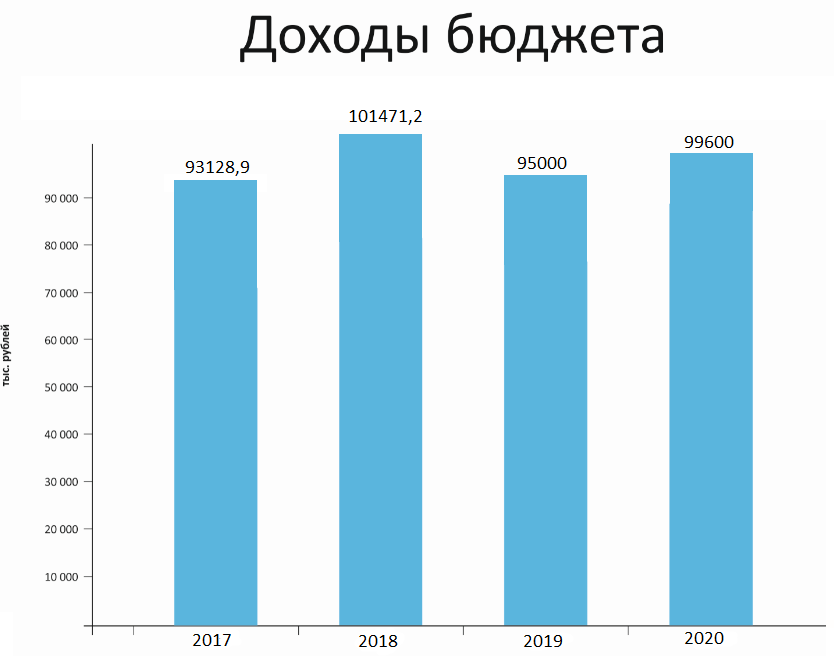 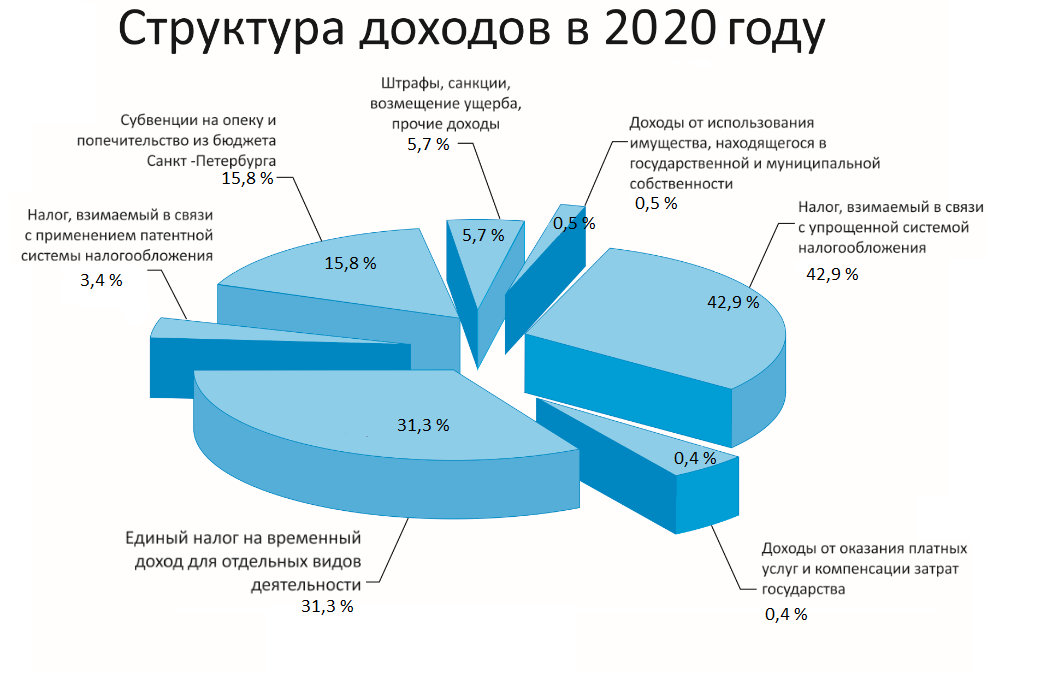 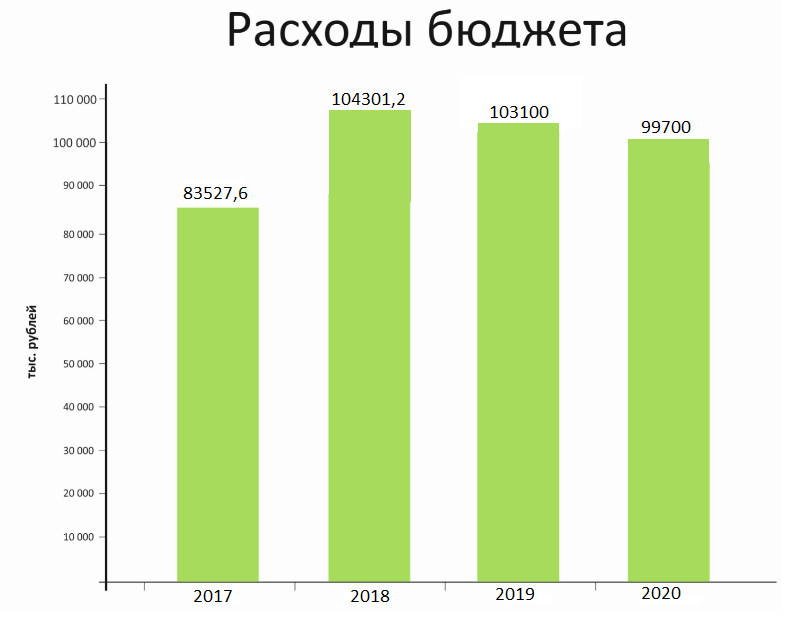 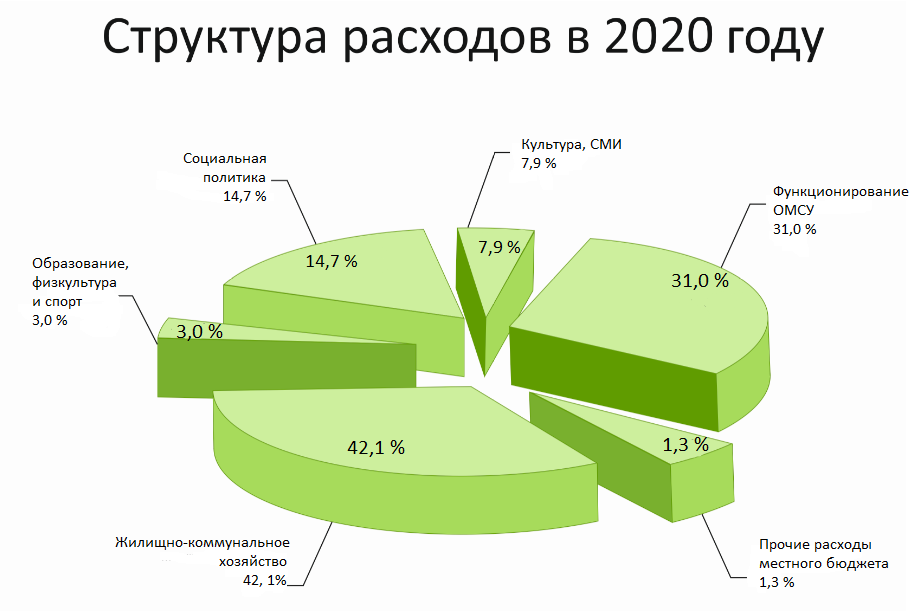 Распределение расходов на 2020 год по кодам разделов, подразделов  бюджетной классификации, по сравнению с утверждённым бюджетом на 2019 год, представлено в таблице:(тыс. рублей) Мероприятия в области социальной политикиМероприятия в области социальной политики – это исполнение органами местного самоуправления в Санкт-Петербургеотдельных государственных полномочий Санкт-Петербурга на содержание ребенка в семье опекуна и приемной семье и выплатувознаграждения приемному родителю за счет средств субвенций из бюджета Санкт-Петербурга.В раздел социальная политика входят расходы на выплаты ежемесячной доплаты за стаж лицам, замещавшим должности муниципальной службы и расходы на выплаты пенсии за выслугу лет лицам, замещавшим муниципальные должности в соответствии с законом Санкт-Петербурга.Размер пособия на ребенка,  находящегося под опекой и попечительством либо переданного на воспитание в приемную семью в 2020 году составит  12874,0 рубля, в 2021 году – 13375,0 руб., в 2022году-13921,0 руб.Ежемесячное вознаграждение приемным родителям: - принявших на воспитание одного ребенка  в 2020 году – 12071,0 рубль; в 2021 году – 
12540,0 рублей, в 2022году-13052,0 рубля; -принявших на воспитание двух  детей  в 2020 году – 18107,0 рубль; в 2021 году – 
18810,0 рублей, в 2022году-19578,0 рубля;Муниципальные программы, ведомственные целевые программы на 2020 годЖители округа принимают участие в публичных слушаниях по проекту решения о местном бюджете, где обсуждаются планируемые мероприятия, организованных в рамках муниципальных и ведомственных целевых программ.Ведомственные целевые программы на 2020 год утверждены Постановлением Местной Администрации МО Невская застава  от 08.10.2019г. №50-п1.Ведомственная целевая программа муниципального образования МО Невская застава ««Организация  и  осуществление  мероприятий  по  защите  населения  и  территорий  от  чрезвычайных  ситуаций  природного  и  техногенного  характера» на 2020 гСумма средств, тыс. рублей – 218,0, в % к общей сумме расходов - 0,2Целевая аудитория:Граждане, проживающие на территории муниципального образования.Планируемый показатель:Количество неработающих граждан, посетивших мероприятия по подготовке и обучению неработающего населения способам защиты идействиям в чрезвычайных ситуациях, а также способам защиты от опасностей, возникающих при ведении военных действий иливследствие этих действий - не менее 100 чел;Количество разработанных, изданных и распространенных печатных изданий не менее 1000шт.Мероприятия программы:Организация и проведение мероприятий по подготовке и обучению неработающего населения способам защиты и действиям в чрезвычайных ситуациях, а также способам защиты от опасностей, возникающих при ведении военных действий или вследствие этих действий.Привлечение неработающего населения округа к участию в различных мероприятиях по линии гражданской обороны, проводимых Администрацией Невского районаРазмещение информации по вопросам состояния защиты населения и территории от чрезвычайных ситуаций, принятых мерах по обеспечению их безопасности, о прогнозируемых и возникших чрезвычайных ситуациях, приемах и способах защиты населения и территории от их последствий в информационно-телекоммуникационной сети «Интернет» на официальном сайте МО МО Невская застава; в муниципальной газете «Невская застава»;  на информационных стендах.Разработка макетов, изготовление и распространение печатных изданий по ГОЧС (памятки, листовки, листовки, брошюры)2. Муниципальная программа муниципального образования МО Невская застава «Участие в профилактике терроризма и экстремизма, а также в минимизации и (или) ликвидации последствий их проявлений на территории муниципального образования МО Невская застава»  на 2020 год.Сумма средств, тыс. рублей – 73,0. В % к общей сумме расходов - 0,07Целевая аудитория:Граждане, проживающие на территории муниципального образования.Планируемый показатель: количество граждан, проживающих на территории МО Невская застава, принимающих участие в реализации мероприятий программы – не менее 2000 чел в год;количество выпущенных печатных изданий  не менее 2000шт;Мероприятия программы:Разработка макетов, издание брошюр (буклетов) по противодействию и профилактике терроризма и экстремизма, распространение среди населения муниципального образования, информирование населения МО о мероприятиях Программы, проводимых органами местного самоуправления и районными администрациями, в том числе путем размещения в муниципальных средствах массовой информации анонсов мероприятий и репортажей о их проведении, Участие в заседаниях антитеррористической комиссии администрации Невского района. Размещение материалов профилактической направленности на официальном сайте муниципального образования в информационно-телекоммуникационной сети «Интернет» 3. Ведомственная целевая программа муниципального образования МО Невская застава «Благоустройство  территории и охрана окружающей среды» на 2020 годСумма средств, тыс. рублей – 41936,6В % к общей сумме расходов – 42,1Целевая аудитория:Все жители, проживающие на территории муниципального образования.Планируемый показатель:Планируемые мероприятия:В соответствии с адресной программой планируется выполнить комплексное благоустройство, установка малых архитектурных форм Уборка территорий зеленых насаждений общего пользования местного значения, в том числе расположенных на них элементах благоустройства, ремонт объектов зеленых насаждений. Проведение санитарных рубок, посадка деревьев и кустарников4. Ведомственная целевая программа муниципального образования МО Невская застава "Организация и проведение досуговых мероприятий  для жителей МО Невская застава"  на 2020 годСумма средств, тыс. рублей – 2717,0 В % к общей сумме расходов – 2,7Целевая аудитория:Все жители, проживающие на территории муниципального образования.Планируемый показатель:Увеличение количества граждан, посещающих проводимые мероприятия, не менее 1815 чел.; количество проводимых мероприятий – не менее 37.Мероприятия программы: Приобретение билетов на досуговые мероприятия для детей и взрослых, организация  не менее 20  автобусных экскурсий (за пределы Санкт-Петербурга)  для жителей МО Невская застава5. Ведомственная целевая программа муниципального образования МО Невская застава «Участие в реализации мер по профилактике дорожно-транспортного травматизма на территории муниципального образования МО Невская застава» на 2020 годСумма средств, тыс. рублей – 1450,0 В % к общей сумме расходов – 1,5Целевая аудитория:Дети и подростки, проживающие на территории муниципального образования.Планируемый показатель:Увеличение количества детей дошкольного и младшего школьного возраста (от 5 до 9 лет) вовлеченных в мероприятия, которые направлены на профилактику дорожно-транспортного травматизма, не менее 520 чел.; проведение не менее 2 мероприятий на территории МО Невская застава.Мероприятия программы:1.Разработка и реализация мероприятий, направленных на профилактику детского травматизма: издание и распространение  книг по профилактике дорожно транспортного травматизма, правилам дорожного движения2. Информирование населения округа о поведении на дороге через СМИ муниципального образования.3. Участие совместно с  ГИБДД округа в районных и городских соревнованиях. Приобретение сувенирной продукции и поощрительных призов для участников соревнований.4. Размещение, содержание и ремонт искусственных дорожных неровностей в соответствии с адресной программой6. Ведомственная целевая программа «Участие в формах, установленных законодательством Санкт-Петербурга в мероприятиях по профилактике незаконного потребления наркотических средств и психотропных веществ, новых потенциально опасных психоактивных веществ, наркомании» на 2020 год.Сумма средств, тыс. рублей – 39,0Целевая аудитория: Все жители, проживающие на территории муниципального образования.Планируемый показатель:Количество выпущенных печатных изданий тиражом не менее 1000шт., количество граждан, принимающих участие в реализации мероприятий программы –не менее 1000 чел в годМероприятия программы:Разработка макетов, издание и распространение брошюр и буклетов по профилактике  незаконного потребления наркотических средств и психотропных веществ, новых потенциально опасных психоактивных веществ, наркомании в Санкт-Петербурге; Взаимодействие с органами государственной власти Санкт-Петербурга, правоохранительными органами, органами прокуратуры, органами военного управления и иными органами и организациями по вопросам профилактики незаконного потребления наркотических средств и психотропных веществ, новых потенциально опасных психоактивных веществ, наркомании.Информирование и консультирование жителей муниципального образования по вопросам профилактики незаконного потребления наркотических средств и психотропных веществ, новых потенциально опасных психоактивных веществ, наркомании на территории муниципального образования Невская застава7.Ведомственная целевая программа муниципального образования МО Невская застава «Организация и проведение местных и участие в организации и проведении городских праздничных и иных зрелищных мероприятий, по сохранению местных традиций и обрядов» на 2020 годСумма средств, тыс. рублей – 5753,0В % к общей сумме расходов – 5,8Целевая аудитория: Все жители, проживающие на территории муниципального образования.Планируемый показатель: Количество праздничных мероприятий, организованных органами местного самоуправления, не менее 13 в течение года, привлечение  к участию в мероприятиях  порядка 5122 чел.- жителей МО в годМероприятия программы: Участие в организации и проведении праздничных мероприятий , посвященных «Дню Победы советского народа в Великой отечественной войне 1941-1945 годов», вручение подарков и памятных медалей Ветеранам и инвалидам ВОВ;Участие в проведении мероприятий посвященных: Дню знаний с вручением подарков первоклассникам и отличникам учебы; Дня инвалидов, Дня пожилых людей, Дня матери, Нового годаВручение подарков юбилярам 85,90,95 лет8. Муниципальная программа муниципального образования МО Невская застава   «Развитие на территории муниципального образования физической культуры и массового спорта, организация и проведение официальных физкультурных мероприятий, физкультурно-оздоровительных мероприятий и спортивных мероприятий муниципального образования МО Невская застава» на 2020 год.Сумма средств, тыс. рублей – 458,0В % к общей сумме расходов – 0,5Целевая аудитория: все жители, проживающие на территории муниципального образования.Планируемый показатель: проведение  5спортивных мероприятий; количество участников, принимающих участие в  мероприятиях не менее 200 человек.Мероприятия программы:Турнир "Папа, мама я - спортивная семья" на территории школ МО Невская застава с вручением грамот и кубков победителям и памятных сувениров участникам(5 мероприятий, по 40 чел. участников на 1 мероприятие); популяризация физической культуры и спорта среди различных групп населения, проживающих на территории муниципального образования за счет публикации материалов в газете Невская застава и на официальном сайте9. Муниципальная программа муниципального образования МО Невская застава  « Содействие развитию малого бизнеса на территории внутригородского муниципального образования Санкт-Петербурга муниципальный округ Невская застава» на 2020 год.Сумма средств, тыс. рублей – 52,0В % к общей сумме расходов – 0,05Целевая аудитория: все жители, проживающие на территории муниципального образования.Планируемый показатель: количество выпущенных брошюр –не менее 1000шт, количество участников, принимающих участие в  мероприятиях не менее 1000 человек.Мероприятия программы:Оказание  консультационной, организационно-методической  поддержки  субъектов малого предпринимательства, ведущих хозяйственную деятельность на территории муниципального образования,  и зарегистрированных в налоговых органах Невского района  Санкт-Петербурга, Взаимодействие с Советом  по малому  предпринимательству при Санкт-Петербурга,  а также  Общественным советом   по малому предпринимательству при   Администрации Невского  района   в целях обеспечения сочетания интересов  Санкт-Петербурга  и   муниципального образования в области развития малого предпринимательства,   координации  деятельности   по реализации  мероприятий  программ развития субъектов малого предпринимательства; Информирование жителей МО Невская застава через муниципальную газету «Невская застава» и сайт муниципального образования  о ходе реализации плана развития малого бизнеса в Санкт-Петербурге (в течение года в пределах средств на содержание местной администрации ); Выпуск брошюр по вопросам содействия развитию малого бизнеса на территории муниципального образования МО Невская застава, содержащие информацию с пояснениями к законодательству, раскрытие основных моментов по государственным регистрациям, правам и обязанностям налогоплательщиков, освещение темы выбора режима налогообложения, пояснения по упрощенной модели налогообложения, налоговым проверкам, реорганизация и ликвидация юридических лиц10.Ведомственная целевая программа муниципального образования МО Невская застава «Участие в создании условий для реализации мер, направленных на укрепление межнационального и межконфессионального согласия, сохранение и развитие языков и культуры народов Российской Федерации, проживающих на территории муниципального образования, социальную и культурную адаптацию мигрантов, профилактику межнациональных (межэтнических) конфликтов» на 2020 годСумма средств, тыс. рублей – 94,0В % к общей сумме расходов – 0,1Целевая аудитория: Все жители, проживающие на территории муниципального образования.Планируемый показатель: Количество мероприятий, организованных органами местного самоуправления, не менее 2 в течение года, привлечение  к участию в мероприятиях  порядка 80 чел.- жителей МО ежегодноМероприятия программы:Организация и проведение мероприятий, экскурсий в музеи Санкт-Петербурга по профилактике межнациональных (межэтнических) конфликтов, воспитанию толерантности,  информирование иностранных граждан о законодательстве Российской Федерации и Санкт-Петербурга в части их правового положения, миграционного учета, трудоустройства, пребывания и проживания в Санкт-Петербурге11.Муниципальная программа ««Военно-патриотическое воспитание граждан» на 2020 годПланируемый показатель: Количество мероприятий, организованных органами местного самоуправления, не менее 2 в течение года, привлечение  к участию в мероприятиях  порядка 184 чел.- жителей МО ежегодноСумма средств, тыс. рублей – 296,0В % к общей сумме расходов – 0,3Организация и проведение военно-спортивной игры Лазертаг для учащихся старших классов. Организация и проведение  автобусной экскурсии в военную часть.Размещение материалов военно-патриотической направленности на официальном сайте муниципального образования в сети «Интернет» и газете Невская застава12. Ведомственная целевая программа «Осуществление экологического просвещения, а также организация экологического воспитания и формирования экологической культуры в области обращения с твердыми коммунальными отходами» на 2020 годПланируемый показатель: Количество мероприятий, организованных органами местного самоуправления, не менее 1 в течение года, привлечение  к участию в мероприятиях  порядка 1000 чел.- жителей МО ежегодноСумма средств, тыс. рублей – 35,0В % к общей сумме расходов – 0,03Создание информационных материалов и средств наглядной агитации для распространения среди населения по вопросу обращения с отходами Опубликование в газете «Невская застава» и на официальном сайте  материалов, направленных на формирование экологической культуры, воспитание бережного отношения к природеУровень долговой нагрузкиМуниципальное образование Невская застава не имеет долговых и кредитных обязательств. Отсутствие данных обязательств - один из принципов бюджетной политики муниципального образования.Межбюджетные отношенияМуниципальное образование Невская застава получает межбюджетные трансферты в виде субвенций из бюджета Санкт-Петербурга на выполнение отдельных государственных полномочий Санкт-ПетербургаГлоссарийБюджет - форма образования и расходования денежных средств, предназначенных для финансового обеспечения задач и функцийместного самоуправленияВедомственная целевая программа - увязанный по задачам, ресурсам, исполнителям и срокам комплекс мероприятий, направленный нарешение системных проблем в области экономического, социального и культурного развития муниципального образованияДефицит бюджета – превышение расходов бюджета над его доходамиДотации - межбюджетные трансферты, предоставляемые на безвозмездной и безвозвратной основе без установления направлений их использованияДоходы бюджета – поступающие в бюджет денежные средстваРасходы бюджета – выплачиваемые из бюджета денежные средстваМежбюджетные трансферты - средства, предоставляемые одним бюджетом бюджетной системы Российской Федерации другомубюджету бюджетной системы Российской ФедерацииПрофицит бюджета – превышение доходов бюджета над его расходамиРасходные обязательства - обусловленные законом, иным нормативным правовым актом, договором или соглашением обязанности муниципального образования или действующего от его имени казенного учреждения предоставить физическому или юридическому лицу, иному публично-правовому образованию, субъекту международного права средства из местного бюджета Субвенции - межбюджетные трансферты, предоставляемые бюджету субъектов Российской Федерации в целях финансового обеспечения расходных обязательств субъектов Российской Федерации и (или) муниципальных образований, возникающих при выполнении полномочий Российской Федерации, переданных для осуществления органам государственной власти субъектов Российской Федерации и (или) органам местного самоуправления в установленном порядкеКонтактная информацияУчастие граждан в публичных слушаниях по проекту бюджета муниципального образования:Жители муниципального образования не позднее чем за 10 дней до дня проведения публичных слушаний оповещаются о месте и времени их проведения через размещение информации в газете «Невская застава», а также дополнительно винформационно-телекоммуникационной сети «Интернет» на официальном сайте муниципального образования по адресу http://моневскаязастава.рф/.При проведении публичных слушаний большинством голосов присутствующих избираются председатель и секретарьсобрания. Публичные слушания оформляются протоколом, который подписывают председатель и секретарь собрания.Результаты публичных слушаний подлежат официальному опубликованию (обнародованию), включая мотивированное обоснование принятых решений.Наименование целевого индикатора, показателяЕд. изм2019 год (утвержденный бюджет)План 2020 гВ%к текущему 2019 годуПрогноз 2021 годПрогноз 2022 годКоличество разработанных, изданных и распространенных среди населения МО Невская застава печатных изданий  по муниципальной программе «Участие в профилактике терроризма и экстремизма, а также в минимизации и (или) ликвидации последствий их проявлений на территории муниципального образования МО Невская застава» шт.20002000100%20002000Количество граждан муниципального образования, принявших участие в мероприятиях, направленных на профилактику экстремизма и терроризмашт.20002000100%20002000Количество средств, затраченных на одного жителя округа за период реализации муниципальной программы «Участие в профилактике терроризма и экстремизма, а также в минимизации и (или) ликвидации последствий их проявлений на территории муниципального образования МО Невская застава» руб.2,22,2100 %2,32,3Количество неработающих граждан, посетивших мероприятия по подготовке и обучению неработающего населения способам защиты и действиям в чрезвычайных ситуациях, а также способам защиты от опасностей, возникающих при ведении военных действий или вследствие этих действийчел.100100100%100100Количество разработанных, изданных и распространенных печатных изданийшт.10001000100%10001000Количество средств, затраченных на одного жителя округа за период реализации ведомственной целевой программы «Организация  и  осуществление  мероприятий  по  защите  населения  и  территорий  от  чрезвычайных  ситуаций  природного  и  техногенного  характера»руб.6,36,5103,2%6,86,9Количество граждан муниципального образования, принявших участие в мероприятиях муниципальной программы «Содействие развитию малого бизнеса на территории внутригородского муниципального образования Санкт-Петербурга муниципальный округ Невская застава»чел.10001000100%10001000Количество изданных информационных материалов (брошюр) по данной программешт.10001000100%10001000Количество средств, затраченных на одного жителя округа за период реализации данной программыруб.1,51,5100,0%1,61,7Ведомственная целевая программа «Благоустройство территории и охрана окружающей среды: в том числеРемонт асфальтового покрытия (ямочный)кв.м23142668115,3%27002800Установка газонного ограждениякв.м93231033,3%400450Спил деревьев угроз, посадка на пеньшт.969093,8%8070Ремон, установка, замена оборудования на ДП/СПшт.33100%33Установка малых архитектурных форм (скамейки, вазоны, урны, полусферы, стенды)шт.633961,9%4040Проведение комплексного благоустройства в соответствии с разрабатываемой проектно сметной документацией в соответствии с обеспечением и реализацией приоритетного проекта «Формирование комфортной городской среды» в рамках ведомственной целевой программы «Благоустройство территории и охрана окружающей среды»адрес4375,0%33Разработка проектно-сметной документациипроект10880,0%77Количество средств, затраченных на одного жителя округа за период реализации ведомственной целевой программы «Благоустройство территории и охрана окружающей среды»Руб.1286,51260,097,9%1746,61805,5Количества детей дошкольного и младшего школьного возраста  вовлеченных в мероприятия, которые направлены на профилактику дорожно-транспортного травматизма согласно ведомственной - целевой программы «Участие в реализации мер по профилактике дорожно-транспортного травматизма на территории муниципального образования МО Невская застава»чел.2020102050,5%10201020Количество публикаций в СМИ и на сайте муниципального образования материалов по профилактике дорожно-транспортного травматизмашт.55100,0%55Количество разработанных, изданных и распространенных печатных изданий, книг по безопасности и правилам дорожного движения шт.200052026,0%520520Устройство искусственных дорожных неровностейшт.1728164,7%2020Количество средств, затраченных на одного жителя округа за период реализации ведомственной целевой программы «Участие в реализации мер по профилактике дорожно-транспортного травматизма на территории муниципального образования МО Невская застава»руб.7,643,6573,7%44,946,1Количество разработанных, изданных и распространенных среди населения МО Невская застава печатных изданий  по ведомственной целевой программе «Участие в формах, установленных законодательством Санкт-Петербурга, в мероприятиях по профилактике незаконного потребления наркотических средств и психотропных веществ, новых потенциально опасных психоактивных веществ, наркомании»шт.10001000100%10001000Количество граждан муниципального образования, принявших участие в мероприятиях, направленных на профилактику наркоманиичел.10001000100%10001000Количество средств, затраченных на одного жителя округа за период реализации ведомственной целевой программы «Участие в формах, установленных законодательством Санкт-Петербурга, в мероприятиях по профилактике незаконного потребления наркотических средств и психотропных веществ, новых потенциально опасных психоактивных веществ, наркомании»руб.1,11,2109,1%1,21,2Количество праздничных мероприятий, организованных органами местного самоуправления согласно ведомственной целевой программы «Организация и проведение местных и участие в организации и проведении городских праздничных и иных зрелищных мероприятий, по сохранению местных традиций и обрядов»шт.1013130,0%1313Количество граждан муниципального образования, принявших участие в праздничных мероприятияхчел.6880512274,5%52005200Количество средств, затраченных на одного жителя округа за период реализации ведомственной целевой программы «Организация и проведение местных и участие в организации и проведении городских праздничных и иных зрелищных мероприятий, по сохранению местных традиций, обрядов»руб.240,0172,972,0%178,4182,9Количество досуговых мероприятий, организованных органами местного самоуправления согласно ведомственной целевой программы «Организация и проведение досуговых мероприятий для жителей МО Невская застава»шт.937411%3737Количество граждан муниципального образования, принявших участие в досуговых мероприятияхчел.11621815156,2%18151815Количество средств, затраченных на одного жителя округа за период реализации ведомственной целевой программы «Организация и проведение досуговых мероприятий для жителей МО Невская застава»руб.27,881,6293,5%84,286,4Количество спортивно-массовых  мероприятий, организованных органами местного самоуправления согласно муниципальной программы   «Развитие на территории муниципального образования физической культуры и массового спорта, организация и проведение официальных физкультурных мероприятий, физкультурно-оздоровительных мероприятий и спортивных мероприятий муниципального образования МО Невская застава»шт.55100,0%55Количество граждан, проживающих на территории муниципального образования, принявших участие в спортивно-массовых  мероприятияхчел.200200100,0%200200Количество средств, затраченных на одного жителя округа за период реализации муниципальной программы   «Развитие на территории муниципального образования физической культуры и массового спорта, организация и проведение официальных физкультурных мероприятий, физкультурно-оздоровительных мероприятий и спортивных мероприятий муниципального образования МО Невская застава»руб.13,513,8102,2%14,214,6Количество граждан муниципального образования, принявших участие в мероприятиях ведомственной целевой программы «Участие в создании условий для реализации мер, направленных на укрепление межнационального и межконфессионального согласия, сохранение и развитие языков и культуры народов Российской Федерации, проживающих на территории муниципального образования, социальную и культурную адаптацию мигрантов, профилактику межнациональных (межэтнических) конфликтов»чел.8080100,0%8080Количество проведенных мероприятий по данной программешт.22100,0%22Количество средств, затраченных на одного жителя округа за период реализации данной программыруб.2,82,8100,0%2,93,0Количество граждан, принимающих участие в муниципальной программе «Военно-патриотическое воспитание граждан»чел.144184127,8%8080Количество проведенных мероприятий по данной программешт.22100%22Количество средств, затраченных на одного жителя округа за период реализации данной программычел.3,78,9240,5%9,29,4Количество граждан, принимающих участие в муниципальной программе «Осуществление экологического просвещения, а также организация экологического воспитания и формирования экологической культуры в области обращения с твердыми коммунальными отходами» чел.-1000-10001000Количество проведенных мероприятий по данной программешт.-1-11Количество публикаций в СМИ муниципального образованияшт.-5-55Количество средств, затраченных на одного жителя округа за период реализации данной программычел.-1,1-1,11,1Непрограммные направления деятельности, показатели бюджетной обеспеченности:Реализация государственной политики в области содействия занятости населенияруб.15,416,0103,9%16,516,9Учреждение печатного средства массовой информации, опубликование муниципальных правовых актов, иной официальной информациируб.13,914,5104,3%15,015,4Наименование показателя2019202020212022Доходы местного бюджета (тыс. руб.)95000,099600,0117000,0122200,0В том числе межбюджетные трансферты*17253,215724,416198,916791,3Расходы местного бюджета (тыс. руб.)103100,099700117000,0122200Дефицит(-)/ Профицит(+)-8100,0-100,000Наименование показателейКБК доходовУтверждено местным бюджетом на 2019 годЗапланировано решением МС о местном бюджете на 2020 годЗапланировано решением МС о местном бюджете на 2020 годУдельный вес,%Наименование показателейКБК доходовУтверждено местным бюджетом на 2019 годсуммав % к 2019 годуУдельный вес,%Доходы, всего:95 000,099 600,0104,8100,0Налоговые и неналоговые доходы1000077 746,883 875,6107,984,2Налоги на совокупный доход 1050071 996,977 252,6107,377,6Доходы от использования имущества, находящегося в государственной и муниципальной собственности11100679,6492,072,40,5Доходы от оказания платных услуг и компенсации затрат государства 11300395,0400,0101,30,4Штрафы, санкции, возмещение ущерба 116004 675,35 731,0122,65,7Безвозмездные поступления: 2000017253,215 724,491,115,8Субвенции бюджетам субъектов Российской Федерации2020317253,215 724,491,115,8Наименование раздела, подраздела Код раздела, подраздела расходов Утверждено местным бюджетом
на 2019 год Запланировано решением МС о местном бюджете
на 2020год Запланировано решением МС о местном бюджете
на 2020год Запланировано решением МС о местном бюджете
на 2020год Удельный вес (%) Удельный вес (%) Наименование раздела, подраздела Утверждено местным бюджетом
на 2019 год  суммаДинамика  к 2019году в % к 2019 годуБюджет
2019 года Проект бюджетана 2020г  Общегосударственные вопросы 010033715,1 30934,0-2781,1 99,4 32,7 31,0 Функционирование высшего должностного лица субъекта Российской Федерации и муниципального образования01021275,71327,852,1104,11,21,3Функционирование законодательных (представительных) органов государственной власти и представительных органов муниципальных образований010310934,410682,8-251,697,710,610,7Функционирование Правительства Российской Федерации, высших исполнительных органов государственной власти субъектов Российской Федерации, местных администраций010416650,717636,1985,4105,916,217,7Обеспечение проведения выборов и референдумов01074547,21015,8-3531,422,44,41,0Резервные фонды0111100,0100,00100,00,10,1Другие общегосударственные вопросы0113207,1171,5-35,634,50,20,2Национальная безопасность и правоохранительная деятельность 0300193,0 218,025,0 113,00,2 0,2Защита населения и территории от чрезвычайных ситуаций природного и техногенного характера, гражданская оборона0309193,0218,025,0113,00,20,2 Национальная экономика 0400514,4 583,0 68,6 113,3 0,5 0,6 Общеэкономические вопросы0401497,6531,033,4106,70,40,5Другие вопросы в области национальной экономики041216,852,035,2309,50,10,1Жилищно-коммунальное хозяйство 050043066,0 41936,6-1129,495,441,8 42,1 Благоустройство050343066,041936,6-1129,495,441,842,1 Образование 0700478,5 2511,02032,5601,6 0,5 2,5 Профессиональная подготовка, переподготовка и повышение квалификации07052567,042,062,70,10,1Другие вопросы в области образования0709453,52444,01990,5538,90,42,4Культура, кинематография 08008189,0 7940,0-249,097,07,9 7,9Культура08018189,07940,0-249,097,27,97,9 Социальная политика 100016218,0 14636,4-1581,690,215,7 14,7 Пенсионное обеспечение1001297,6305,68,0102,70,20,3Социальное обеспечение населения1003494,3507,613,3102,70,50,5Охрана семьи и детства100415426,113823,2-1602,989,615,013,9 Физическая культура и спорт 1100440,0 458,0 18,0104,10,40,5Массовый спорт1102440,0458,018,0104,10,40,5Средства массовой информации 1200286,0483,0 197,0 168,9 0,30,5 Периодическая печать и издательства1202286,0483,0197,0168,90,30,5Расходы бюджета - всего: 103100,099700,0-3400,096,7100,0 100,0 Дефицит-8100,0-100,08000,0Наименование показателя2019 год (утвержденный бюджет)2020 год ПрогнозПрогнозНаименование показателя2019 год (утвержденный бюджет)2020 год 2021 год2022 годВыплата пенсий за выслугу лет, доплата за стаж
791,9813,2844,9879,5Содержание ребенка в семье опекуна и приемной семье, тыс. рублей

7280,66643,06901,57183,2Выплата вознаграждения приемному родителю, тыс. рублей
8145,57180,27459,17763,7Общая численность детей, переданных на воспитание в приёмную семью

47393939Общая численность детей, находящихся под опекой, попечительством
5444Общее количество приемных семей
42353535Спил деревьев-угроз, омолаживание90шт.Ремонт асфальтового покрытия (ямочный)2668,0кв.мУстановка газонного ограждения310,0пмПосадка деревьев10шт.Установка малых архитектурных форм (скамейки, вазоны, урны, полусферы, стенды)39шт.Устройство искусственных дорожных неровностей14шт.Разработка проектно-сметной документации8адресовПроведение комплексного благоустройства в соответствии с  проектно сметной документацией 3адресаЦель субвенции2020гТыс. руб.Организация и осуществление деятельности по опеке и попечительству1893,7Содержание ребенка в семье опекуна и в приёмной семье6643,0Вознаграждение, причитающееся приёмному родителю7180,2Определение должностных лиц, уполномоченных составлять протоколы об административных правонарушениях, и составлению протоколов об административных правонарушениях7,5Итого15724,4УчреждениеРуководительГрафик приёма руководителяМуниципальный совет Муниципального образования муниципальный округ Невская заставаАдрес: г.Санкт-Петербург, ул.Седова д.19Телефон/факс(812)365-19-49Электронная почта: mozastava49@gmail.comКарпов Павел КонстантиновичСреда- с 11.00 до 13.00Местная Администрация МО Невская заставаАдрес: г.Санкт-Петербург, ул.Седова д.19Телефон/факс(812)365-19-49Электронная почта: mozastava49@gmail.comПронин Алексей ВладимировичВторник - с 10.00 до 12.00Отдел опеки и попечительстваПечерская Анжела ВладимировнаВторник - с 15.00 до 17.00Четверг-С 11.00 до 13.00